CAHIER D’ACTIVITÉS de compréhension et de grammaire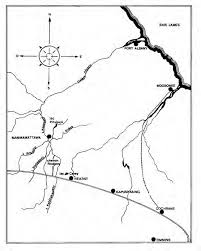 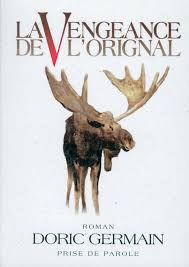 But: 	Te préparer pour les tâches sommatives qui font partie de l’unité.Compréhension de lecture : les grandes idées du roman.Pratiquer ton écriture.Vocabulaire/Lieux à savoir avant de faire la lectureTout au long du livre….prends en note le suivant :Où? (lieux)Quand? (temps)Qui? Partie 1 : UnLes chasseurs ont décidé de prendre « Des gros moyens »? Explique cette expression et pourquoi ont-ils dû prendre des « gros moyens »? ________________________________________________________________________________________________________________________________________________________________________________________________________________________________________________________________________Quel risque prennent-ils en chassant en hélicoptère?______________________________________________________________________________________________________________________________________________________________________________________________________Comment ont-ils réussi à avoir l’orignal? ______________________________________________________________________________________________________________________________________________________________________________________________________Quel chasseur a tué l’orignal?  _______________________________________Quel est la première étape pour dépecer un animal? ________________________________________________________________________________________________________________________________________________________________________________________________________________________________________________________________________Pourquoi est-ce que l’auteur dit que l’orignal a commencé sa vengeance?________________________________________________________________________________________________________________________________________________________________________________________________________________________________________________________________________Quel est le point de vue de la narration adopté dans ce roman ?  Justifie ta réponse.________________________________________________________________________________________________________________________________________________________________________________________________________________________________________________________________________Vocabulaire - Trouve un synonyme pour chacun des mots suivants : Partie 1 : DeuxRelève la phrase qui situe l’action ou l’événement déclencheur. _________________________________________________________________________________________________________________________________________________________________________________________________________Pourquoi est-ce que Tremblay aime la chasse mais obéit aux règles concernant la saison de chasse?  ______________________________________________________________________________________________________________________________________Au téléphone, où est-ce que M. Ferris dit que l’hélicoptère allait? Pourquoi a-t-il menti? ______________________________________________________________________________________________________________________________________Grammaire/conventionsTypes de phrasesPhrase cachéePour trouver la phrase cachée dans la grille :□ Élimine tous les noms propres.□ Élimine tous les noms d’animaux.□ Élimine tous les mots composés.□ Élimine tous les moyens de transport.Écris la phrase qui se cache dans la grille.Phrase : ____________________________________________________________________________________________________________________________________Partie 1 : TroisComment est-ce que Lavoie bâti les lits?  ____________________________________________________________________________________________________________________________________Quel signal de détresse est-ce qu’ils créent?____________________________________________________________________________________________________________________________________Décris deux incidents qui sont arrivés aux braconniers.Vocabulaire - Trouve un synonyme pour chacun des mots suivants : Partie 1 : QuatreQuels signaux sont convenus pour alerter le groupe de chercheurs?  ____________________________________________________________________________________________________________________________________Prouve qu’il y a des préjugés (opinion préconçue) dans ce chapitre.________________________________________________________________________________________________________________________________________________________________________________________________________________________________________________________________________Quel est le nom de l’homme qui a pu donner des informations réelles qui ont aidé avec l’enquête? _________________________________________Qu’est-ce que Tremblay décide de faire pour trouver l’hélicoptère et pourquoi?  ____________________________________________________________________________________________________________________________________Quels problèmes est-ce que Tremblay et le policier ont eu sur le chemin au lac?  ____________________________________________________________________________________________________________________________________Grammaire/ConventionsEncercle les prépositions dans les phrases suivantes.Marie est passée devant Pierre.Le chat est sous le divan.Il se dirige vers le centre-ville.Elle a couru jusqu'à lui pour le serrer dans ses bras.Il est originaire du Canada.Un roman de Harry Potter.Nous sommes déjà passés par ici.Je serai chez toi vers quatre heures.Partie 1 : CinqQue fait Collins pour passer le temps pendant qu’il attend d’être sauvé? ____________________________________________________________________________________________________________________________________En premier, qu’est-ce que Collins pense qu’il a trouvé? __________________________________________________________________Qu’est-ce que les chasseurs concluent à propos de l’or qu’ils ont trouvé? ______________________________________________________________________________________________________________________________________________________________________________________________________Quelle est la valeur de l’or qu’ils ont trouvé? _______________________________Lavoie pense que l’or vient d’où? Et pourquoi?______________________________________________________________________________________________________________________________________________________________________________________________________Vocabulaire - Trouve un synonyme pour chacun des mots suivants : Partie 1 : SixQui est Donald Ferris?  __________________________________________Pourquoi est-ce que la compagnie Carey Lake Outfitters est devant la tribune? ______________________________________________________________________________________________________________________________________________________________________________________________________Qu’est-ce que Donald Ferris plaide?  ____________________________________Qu’est-ce que Roger Lavoie plaide?  ____________________________________Pourquoi est-ce que Ferris dit qu’il n’est pas coupable?______________________________________________________________________________________________________________________________________________________________________________________________________D’après toi, pourquoi Lavoie, Collins et Daggett ne semblent-ils pas fâchés d’avoir à payer une amende de 5 000$ chacun ?________________________________________________________________________________________________________________________________________________________________________________________________________________________________________________________________________Quel commentaire de Tremblay laisse croire qu’il ne fait pas confiance à Lavoie ?________________________________________________________________________________________________________________________________________________________________________________________________________________________________________________________________________Grammaire/conventionsEncercle les pronoms.Elle est passée devant lui.Je me cache sous le divan.Il se dirige vers le centre-ville.Nous avons couru jusqu'à eux.On est originaire du Canada.Je la donne à Julie.Nous sommes déjà passés par ici.Vous mangez trop rapidement.Ils partent dans trois jours.Dans les phrases ci-dessous, souligne les adverbes et les mots qui servent à indiquer le temps.Ils étaient au Canada depuis une semaine; ils avaient dépensé une petite fortune en permis, équipement, guides.Quand Tremblay déposa l’appareil, il demeura songeur un moment.On fit une attisée, et une douce chaleur se répandit aussitôt dans la cabane.Les chasseurs et les hommes de loi de tout le pays ont aujourd’hui les yeux tournés vers nous.Souligne le verbe et trace une flèche à son sujet dans les phrases suivantes.Ce matin-là, le temps était beau, froid mais ensoleillé.Il y avait déjà au moins une demi-heure qu’il était là, aussi immobile qu’un poteau de corde à linge.Ce n’était pas un château.Passer à travers la glace fragile de novembre est l’une des expériences les plus désagréables et les plus dangereuses qu’un chasseur puisse connaître.Partie 2 : UnVocabulaire - Trouve la définition pour chacun des mots suivants : C’est quoi le « Pic »?  ____________________________________________________________________________________________________________________________________Pourquoi est-ce Daggett et Collins hésitaient à entrer dans la rivière Kabinagami?  ______________________________________________________________________________________________________________________________________________________________________________________________________En canot, quand est-ce que le risque de chavirer est le plus important?  __________________________________________________________________Partie 2 : DeuxÀ la fin du chapitre, on fait allusion à une menace de la Nature.  Quelle est cette menace?______________________________________________________________________________________________________________________________________________________________________________________________________Grammaire/ConventionsComplète les phrases avec mais, mes, met, mets, m’es, m’est: ……….…. que fais-tu ?Tes parents aiment beaucoup …………. dessins.Il fait froid, j'ai mis …………. gants.…………. voisins sont partis en vacances.J'ai terminé ………..…. devoirs.Tu ……………. tes chaussures.Sa méchanceté ……..…. insupportable.Il ……..…. son pull.Mon maître était absent ….…..…. il n'y avait pas de remplaçant.Tu te …..….…. en colère.Tu …………. indispensable.…………. parents viennent me chercher ce soir.Je pars en vacances avec …………. cousins.Elle …………. du temps à arriver.Elle ……..…. précieuse.Tu ……..…. de l’eau dans la casserole.Partie 2 : TroisQuel est le plan de Daggett? ____________________________________________________________________________________________________________________________________Quel était le plus grand désavantage de l’arrivée de l’été?  ____________________________________________________________________________________________________________________________________Pourquoi est-ce que Collins est devenu un meilleur travailleur? ______________________________________________________________________________________________________________________________________________________________________________________________________Grammaire/ConventionsCompose une phrase pour chacun des homophones suivants :Partie 2 : QuatreQuelle mauvaise décision est-ce que Daggett a pris vis à vis les ours? ____________________________________________________________________________________________________________________________________Comment Daggett était-il affecté par l’attaque de l’ours? ____________________________________________________________________________________________________________________________________Relève un passage du chapitre 4 qui montre clairement que les chercheurs d’or commençaient à apprécier la vie en pleine nature.________________________________________________________________________________________________________________________________________________________________________________________________________________________________________________________________________Mets en ordre chronologique les péripéties suivants (Chapitres 1-4 de la partie 2):Partie 2 : CinqQu’est-ce que Collins a fait dans le bar à Hearst?  ______________________________________________________________________________________________________________________________________________________________________________________________________Grammaire/ConventionsIdentifie les figures de style retrouvés et souligne les indices qui prouvent la sorte de figures de style.Partie 2 : SixQuel type de poisson est-ce qu’on trouve dans la rivière Pitopiko? ___________Qu’est-ce que Lavoie a trouvé l’après-midi du 5 juillet? ________________________________________________________________Comment ont-ils reconnu que c’était le squelette du propriétaire de la cabane? ____________________________________________________________________________________________________________________________________Grammaire/ConventionsLa vengeance au fémininDans ces phrases, les personnages du roman ont été changés à des femmes.  Remets les phrases au masculin.Les chasseuses sont de bonne humeur.Ancienne trappeuse elle-même, elle connaît la forêt comme sa poche.Elle parle d’abord d’un ton de connaisseuse des mines, des métaux, de prospection.Sylvia Tremblay, directrice de la section Chasse et Pêche, est une femme compétente et dédiée à son poste.Partie 2 : SeptQuel est le but de la visite de Silvio Tremblay? ____________________________________________________________________________________________________________________________________Pourquoi est-ce que tout le monde au village guettait le retour des chercheurs? ______________________________________________________________________________________________________________________________________________________________________________________________________Quelle erreur est-ce que Lavoie fait qui indique que ce n’était pas vrai qu’ils étaient là pour construire un barrage hydroélectrique? ______________________________________________________________________________________________________________________________________________________________________________________________________Comment est-ce que Lavoie trouve une pépite d’or?____________________________________________________________________________________________________________________________________Partie 3Invente un titre pour chaque chapitre dans cette partie.Partie 3 : Un		Titre : _________________________Partie 3 : Deux		Titre : _________________________Partie 3 : Trois		Titre : _________________________Partie 3 : Quatre	Titre : _________________________Partie 3 : Cinq		Titre : _________________________Combien d’or ont-ils réussit à récolter? ___________________________________Grammaire/ConventionsTrouve les deux verbes employés au subjonctif présent dans le passage ci-dessous.  Indique le sujet de ces verbes avec une flèche.Il n’en fallait pas plus pour que la bonne humeur revienne.  Le travail ardu des dernières semaines avait quelque peu ébranlé l’équilibre précaire du moral de Collins, qui oscillait constamment entre un optimisme outrancier et le plus noir découragement.  Lavoie se promit de ralentir le travail et de veiller à ce que des repas réguliers et de bonnes nuits de sommeil viennent le remettre d’aplomb. (III, 2)Transcris les phrases ci-dessous en mettant les verbes entre parenthèses au subjonctif présent.Trouve les trois verbes employés au conditionnel présent dans le passage ci-dessous.  Indique le sujet de ces verbes avec une flèche.Daggett avait prévu qu’on ne refermerait pas complètement les feuilles de fer blanc mais qu’on les replierait en forme de demi-cylindre, qu’il suffirait d’assujettir à des perches en X plantées dans le lit du ruisseau pour obtenir une sorte d’auge.  Il fallait que l’auge soit en pente suffisante pour permettre à l’eau, mais non au gravier, de s’écouler. (III, 2)Transcris les phrases ci-dessous en mettant les verbes entre parenthèses au conditionnel présent.Partie 3 : Six		Titre : _________________________Comment est-ce que les chercheurs paient pour les matériaux qu’ils veulent au poste Mammamatawa? ______________________________________________________________________________________________________________________________________________________________________________________________________Combien est-ce que les chercheurs paient pour le bateau en aluminium?  __________________________________________________________________Les chercheurs avancent rapidement vers le Port Albany. Qu’est-ce qui leur arrive?  ______________________________________________________________________________________________________________________________________________________________________________________________________Relève cinq éléments du premier paragraphe du chapitre 6 qui contribuent à créer une atmosphère sinistre (mauvais, dangereux) dès le début du voyage vers Fort Albany.Partie 3 : Sept		Titre : _________________________Selon toi, dans quel chapitre se trouve-t-il le point culminant ?  Justifie ta réponse. ______________________________________________________________________________________________________________________________________________________________________________________________________Que c’était-il passé à l’épouse de Daggett? ____________________________________________________________________________________________________________________________________Pourquoi est-ce que Daggett a dû rentrer à pied?  ____________________________________________________________________________________________________________________________________Décris ce qui se passe à Daggett pendant qu’il tente de trouver la Transcanadienne.______________________________________________________________________________________________________________________________________________________________________________________________________Grammaire/ConventionsAssocie les mots ou expressions du roman La vengeance de l’orignal aux synonymes ou définitions ci-dessous.ÉpiloguePourquoi est-ce que Silvio Tremblay se dirige vers le Fort Albany?  ______________________________________________________________________________________________________________________________________________________________________________________________________Qu’est-ce que Silvio Tremblay a trouvé quand il s’est approché du Fort Albany?______________________________________________________________________________________________________________________________________________________________________________________________________Sources : Marguerite Lapalme Blais, Centre FORA, Mme Doddridge https://sites.google.com/a/ocsb.ca/doddridge/start-page/fif1d---francais-9ieme/devoirs---fif1d  Modifié par Mme LagrandeurVengeanceBraconniers/BraconnagePersonnagesNom au completCourte descriptionPersonnagesNom au completCourte descriptionMotSynonymeMotSynonymebosquetfangeuxséculairedextéritéarrimerpalonnierTypesExemples du chapitre 2 – Souligne la preuveDéclarativeNégative InterrogativeExclamativehélicoptèreorignalCollinslesLibertybeau-frèrechasseursoursegarde-chassesontlièvrescache-cachedecanotchatjeepbonneTremblaychevauxLavoienord-estÉtats-Unisavant-midihumeurcamiondemi-heureautomobileHearstavioncastorsIncident #1Incident #2MotSynonymeboutadeéchafauderintersticesMotSynonymevermoulumousquetMotDéfinitionKlondykepiochesboussolebrunantejuchéHomophonesPhrasesousaitcespeuàquellesOrdre1-12PéripétiesPhrasesSorte de figure de styleLa neige diminua peu à peu, comme si elle se résorbait, pendant que les cours d’eau se gonflaient jusqu’à faire éclater leur corset de glace. (II, 1)Lavoie avait dressé des listes interminables de vivres et de matériel dont l’expédition aurait besoin : des haches, des couteaux, des clous, du tuyau, du fil de fer, des outils, sans oublier le sel, la farine, les conserves, le thé et le tabac. (II, 1)Dès qu’il put se joindre à ses compagnons, il recommença, et d’un seul bras encore, à laver le sable des ruisseaux, avec une ardeur accrue, semble-t-il, comme s’il avait pu prévoir l’avenir. (II, 4)Il rit comme s’il venait de dire une vérité de la Palisse. (II, 7)Les conifères gardaient leur éternelle verdure alors que les arbres à feuilles caduques ne faisaient que commencer à faire éclater leurs bourgeons et à laisser poindre ces petites feuilles d’un vert si tendre. (II, 1)Verbes à l’infinitifVerbes au subjonctif présentIl faut que je (faire) une recherche dans Internet pour trouver des renseignements sur la prospection de l’or.Je désire que tu (venir) à la bibliothèque avec moi.Il faut qu’elle (aller) préparer ses bagages pour l’expédition en forêt.Nous souhaitons que vous (envoyer) du secours aux naufragés le plus tôt possible.Je veux que tu (obtenir) une carte routière de l’Ontario avant notre départ.Verbes à l’infinitifVerbes au conditionnel présentS’il avait été plus prudent, il ne se (être) pas blessé.Si nous étions plus organisés, nous (pouvoir) gagner du temps.Si vous partiez plus tôt, vous (voir) le lever du soleil.Si elle aimait la nature, elle (venir) avec moi en camping.Si le climat était plus clément, je (déménager) à Hearst.Mots ou expressionsSynonymes ou définitionsLe sobriquet (I, 1)_______ s’arrêtaAvec dextérité (I, 1)_______ enfreindreTransgresser (I, 2)_______ le corps d’une embarcationFit halte (II, 1)_______ adroitementDévorait à belles dents (II, 2)_______ le surnomLa puce à l’oreille (III, 2)_______ la tombée du jourLa brunante (III, 6)_______ intriguéLa coque (III, 6)_______ mangeait avec appétit